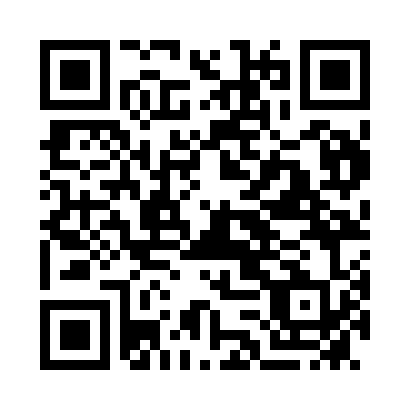 Prayer times for Burketown, AustraliaMon 1 Apr 2024 - Tue 30 Apr 2024High Latitude Method: NonePrayer Calculation Method: Muslim World LeagueAsar Calculation Method: ShafiPrayer times provided by https://www.salahtimes.comDateDayFajrSunriseDhuhrAsrMaghribIsha1Mon5:366:4812:464:086:437:512Tue5:366:4812:454:086:427:503Wed5:366:4912:454:076:417:494Thu5:376:4912:454:076:417:495Fri5:376:4912:454:076:407:486Sat5:376:4912:444:066:397:477Sun5:376:4912:444:066:387:468Mon5:376:5012:444:056:387:469Tue5:376:5012:434:056:377:4510Wed5:386:5012:434:056:367:4411Thu5:386:5012:434:046:357:4412Fri5:386:5012:434:046:357:4313Sat5:386:5112:424:036:347:4214Sun5:386:5112:424:036:337:4215Mon5:386:5112:424:036:327:4116Tue5:396:5112:424:026:327:4017Wed5:396:5212:414:026:317:4018Thu5:396:5212:414:016:307:3919Fri5:396:5212:414:016:307:3920Sat5:396:5212:414:006:297:3821Sun5:396:5212:414:006:287:3722Mon5:406:5312:404:006:287:3723Tue5:406:5312:403:596:277:3624Wed5:406:5312:403:596:277:3625Thu5:406:5412:403:596:267:3526Fri5:406:5412:403:586:257:3527Sat5:406:5412:403:586:257:3428Sun5:416:5412:393:576:247:3429Mon5:416:5512:393:576:247:3330Tue5:416:5512:393:576:237:33